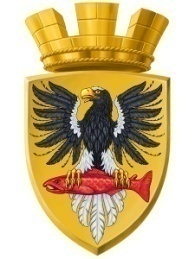 Р О С С И Й С К А Я  Ф Е Д Е Р А Ц И ЯКАМЧАТСКИЙ КРАЙП О С Т А Н О В Л Е Н И ЕАДМИНИСТРАЦИИ ЕЛИЗОВСКОГО ГОРОДСКОГО ПОСЕЛЕНИЯОт  18.08.2017 года                                                                                                                № 808-п         г.ЕлизовоОб аннулировании адреса земельному участку с кадастровым номером 41:05:0101003:218 и о присвоении нового адреса земельному участку с кадастровым номером 41:05:0101003:218	Руководствуясь статьей 14 Федерального закона от 06.10.2003 № 131-ФЗ «Об общих принципах организации местного самоуправления в Российской Федерации», Уставом Елизовского городского поселения, согласно Правилам присвоения, изменения и аннулирования адресов, утвержденным постановлением Правительства Российской Федерации от 19.11.2014 № 1221, на основании заявления Поповой О.С, действующей в интересах Резника А.В., по доверенности от 26.07.2017 года, зарегистрированной в реестре за № 1-1810, о выдаче разрешения на строительство индивидуального жилого дома и принимая во внимание: свидетельство о государственной регистрации права собственности на земельный участок от 12.12.2012 года серии 41 АВ № 162003ПОСТАНОВЛЯЮ:Аннулировать адрес земельному участку с кадастровым номером 41:05:0101003:218: Камчатский край, Елизовский район, г.Елизово,                       ул. Осиновая, п.6. Присвоить новый адрес земельному участку с кадастровым номером 41:05:0101003:218: Россия, Камчатский край, Елизовский муниципальный район, Елизовское городское поселение, Елизово г., Осиновая ул., 4.3. Направить настоящее постановление в Федеральную информационную адресную систему для внесения сведений установленных данным постановлением.4. Управлению делами администрации Елизовского городского поселения опубликовать (обнародовать) настоящее постановление в средствах массовой информации и разместить в информационно – телекоммуникационной сети «Интернет» на официальном сайте администрации Елизовского городского поселения. 5. Резнику А.В. обратиться в Управление Федеральной службы государственной регистрации, кадастра и картографии по Камчатскому краю для внесения изменений уникальных характеристик объекта недвижимого имущества.6. Контроль за исполнением настоящего постановления возложить на руководителя Управления архитектуры и градостроительства администрации Елизовского городского поселения.Глава администрации Елизовского городского поселения                                                    Д.Б. Щипицын